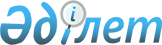 М.М.Тәжинді Қазақстан Республикасы Сыртқы істер министрі қызметіне тағайындау туралыҚазақстан Республикасы Президентінің 2007 жылғы 11 қаңтардағы N 252 Жарлығы



      Марат Мұхамбетқазыұлы Тәжин Қазақстан Республикасы Сыртқы істер министрі болып тағайындалсын, ол Қазақстан Республикасы Президентінің көмекшісі - Қауіпсіздік Кеңесінің хатшысы қызметінен босатылсын.

      

Қазақстан Республикасының




      Президенті


					© 2012. Қазақстан Республикасы Әділет министрлігінің «Қазақстан Республикасының Заңнама және құқықтық ақпарат институты» ШЖҚ РМК
				